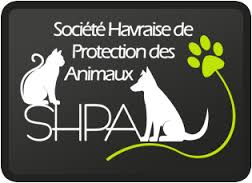 S.H.P.A. Chemin rural n°1 RouellesBP 22376054 LE HAVRE CEDEXVIDE GRENIERDIMANCHE  15 SEPTEMBRE 2019Salle des Fêtes de BLEVILLEDe 8 H 30 A 18 H 00  (exposants) Et 9 H 00 A 18 H 00 (visiteurs) Pour participer, remplissez le questionnaire ci-joint et retournez-leAVANT le 20 AOUT 2019 A :	M. Stéphane PICARD                                       Mme Josiane SILLEAU    			17 allée Jean Prévost                     OU             14 rue Eugène Varlin			76620 LE HAVRE                                              76610 LE HAVRE		Téléphone : 06.99.19.89.51                             Téléphone : 02.76.80.40.74 (19h /20h)			Montant de l’inscription : 7 € 00 la table de 2 Mètres.Renvoyez le bulletin d’inscription accompagné d’un chèque à  l’ordre de la S.H.P.A.  Le chèque sera débité après le vide grenier.Visiteur : 1€ 00,  Gratuité pour les enfants de moins de 12 ans.Lors de votre l’installation, le service sécurité exige que les sorties de secours soient dégagées.A la fin du vide grenier, merci de ne pas laisser les objets invendus sur place.Buvette et restauration sur place.L’argent ainsi récolté est utilisé pour les animaux. Pensez à eux.Achetez aux services de restaurations disponibles sur place. MERCI.